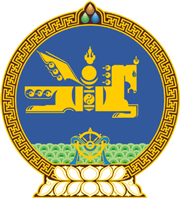 МОНГОЛ УЛСЫН ХУУЛЬ2021 оны 12 сарын 17 өдөр                                                                  Төрийн ордон, Улаанбаатар хот      ЕРӨНХИЙ БОЛОВСРОЛЫН СУРГУУЛИЙН      ХООЛ ҮЙЛДВЭРЛЭЛ, ҮЙЛЧИЛГЭЭНИЙ      ТУХАЙ ХУУЛЬД ӨӨРЧЛӨЛТ      ОРУУЛАХ ТУХАЙ	1 дүгээр зүйл.Ерөнхий боловсролын сургуулийн хоол үйлдвэрлэл, үйлчилгээний тухай хуулийн 10 дугаар зүйлийн 10.1.3 дахь заалтын “үндэсний хөтөлбөр батлах” гэснийг “төлөвлөгөө боловсруулан хэрэгжүүлэх” гэж өөрчилсүгэй.2 дугаар зүйл.Энэ хуулийг Хөгжлийн бодлого, төлөвлөлт, түүний удирдлагын тухай хуульд нэмэлт, өөрчлөлт оруулах тухай хууль хүчин төгөлдөр болсон өдрөөс эхлэн дагаж мөрдөнө. 	МОНГОЛ УЛСЫН 	ИХ ХУРЛЫН ДАРГА 				Г.ЗАНДАНШАТАР